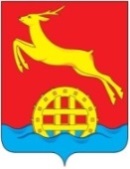 КРАСНОЯРСКИЙ КРАЙАДМИНИСТРАЦИЯ ИДРИНСКОГО РАЙОНАПОСТАНОВЛЕНИЕ10.11.2015                                                   с. Идринское                                                     №  466 - пВ соответствии со статьей 179 Бюджетного кодекса Российской Федерации, руководствуясь статьями 19, 33, Устава Идринского района, постановлением администрации Идринского района от 09.08.2013 № 303-п «Об утверждении Порядка принятия решений о разработке муниципальных программ Идринского района, их формировании и реализации» ПОСТАНОВЛЯЮ:Утвердить муниципальную программу Идринского района «Стимулирование жилищного строительства на территории Идринского района» согласно приложению.2. Контроль за выполнением настоящего постановления возложить на заместителя главы администрации района по обеспечению жизнедеятельности района А.А.Орешкова.3. Опубликовать постановление на официальном сайте муниципального образования  Идринский  район (www.idra.org.ru).4. Постановление вступает в силу в день, следующий за днем его официального опубликования и применяется к правоотношениям, возникшим с 01.01.2016 года.Глава района                                                                                    А.В. Киреев1.Паспортмуниципальной программы Идринского района «Стимулирование жилищного строительства на территории Идринского района»2.Характеристика текущего состояния жилищной сферы с указанием основных показателей социально-экономического развития Идринского района и анализ социальных, финансово-экономических и прочих рисков реализации программыЖилищная политика, проводимая Правительством края, направлена на создание условий для обеспечения населения доступным, качественным и благоустроенным жильем. Деятельность в этой сфере осуществляется в рамках Указа Президента Российской Федерации от 07.05.2012 № 600, федеральной целевой программы «Жилище», региональных долгосрочных целевых программ и в соответствии со специальными краевыми законами.За три последних года ввод в эксплуатацию жилых домов за счет всех источников финансирования в районе увеличивается с 80 кв.м в 2010 году до 2019 кв.м. в 2014 году.Ежегодно увеличиваются объемы вводимого в эксплуатацию жилья, постоянно повышается его качество.Вместе с тем в сфере жилищного обеспечения населения района имеется ряд проблем:Показатель жилищной обеспеченности в соответствии с Концепцией долгосрочного социально-экономического развития РФ до 2020 года к 2020 году должен составлять 28-30 м2 на одного жителя. В Идринском района  в 2014 году указанный показатель составил 24,7 м2 на одного жителя. Этот показатель в целом соответствует среднероссийскому значению (23,4 м2) и выше среднего показателя по СФО (21,7 м2).Объем ввода жилья в районе стабильно растет, тем не менее, указанных объемов ввода жилья недостаточно для достижения показателя жилищной обеспеченности, установленного Концепцией долгосрочного социально-экономического развития РФ до 2020 года. На территории района нет предприятий, имеющих свидетельство о допуске к строительным работам от саморегулирующей организации, все работы строительного и капитального характера производят предприятиями, не осуществляющими деятельность на территории района. Обеспечение финансирования разработки проектов планировки и межевания территорий населенных пунктов позволят не только упорядочить и упростить деятельность, связанную с подготовкой земельных участков к строительству, но и даст возможность принимать взвешенные и эффективные решения по привязке и размещению объектов, улучшающих условия проживания населения и позволит планировать этапность их реализации. Стратегический подход к развитию среды обитания диктует необходимость планомерного комплексного градостроительного развития территорий и разносторонних подходов к проблеме обеспечения населения жильем, включая строительство нового и капитальный ремонт старого жилья, снос ветхого и аварийного жилья. Жилищное и связанное с ним социальное строительство будет опираться на перспективы социально-экономического развития конкретных населенных пунктов, перспективный спрос на жилье и социальные услуги. В развивающихся населенных пунктах с растущей численностью населения освоение новых земельных участков будет сочетаться с реконструкцией застроенных. В тех же населенных пунктах, численность населения которых стагнирует, приоритетом будет являться реконструкция уже застроенных территорий, поскольку строительное освоение новых территорий в данных населенных пунктах может привести к формированию заброшенных районов старой неблагоустроенной жилой застройки и невостребованных социальных объектов. По состоянию на 01.01.2015г. потребность в жилых квартирах для работников бюджетной сферы составляет 108 квартир (в том числе в с. Идринском - 95). Составлен список многодетных семей, подавших заявления о предоставлении сформированных земельных участков в с. Идринском – 21 человек. В Идринском  районе строительство малоэтажного жилья  в настоящее время ведется только индивидуальными застройщиками.Более 50 семей в 2015 году стоят на очереди в  на улучшение жилищных условий, по различным основаниям. У большинства молодых семей вообще отсутствует жилье. Многие молодые семьи живут в стесненных условиях.Сохраняется низкий уровень жизни и социального комфорта в районе, отсутствие доступного и комфортного жилья, отвечающего современным требованиям, ведет к вынужденной миграции сельского населения, в структуре которого преобладает молодое трудоспособное население с высшим образованием. Ухудшается демографическая ситуация на селе, вследствие которой прогрессирует сокращение численности сельского населения, в том числе и трудоспособной его части, усугубляется положение с трудовыми кадрами на селе.Преобладание в структуре сельского населения пожилых людей, распространение алкоголизма и других проявлений асоциального поведения ставят под угрозу формирование трудового потенциала, адекватного новым требованиям, пагубно отражаются на перспективах оздоровления и развития сельской экономики. Эти проблемы можно решать за счет привлечения в село молодежи.Только по здравоохранению количество специалистов составляет 50% от нормативного. В других отраслях примерно такое же положение. Количество работников пенсионного возраста доходит до 50%.Привлечение специалистов на условиях обеспечения жильем явится самым эффективным способом решения проблемы. Кроме этого, по сравнению с городскими квартирами, стоимость жилья в районе намного ниже, что создает реальную возможность молодым специалистам выкупить жилье в собственность, отработав договорной срок.В  связи с острой нехваткой специалистов многие крупные сельхозпроизводители могли бы реально решить проблемы с кадрами путем инвестиций в программу на условиях выделения земельных участков или строительства жилья «под ключ» подрядными организациями.Современный рынок жилья в Идринском районе характеризуется высокой стоимостью и ограниченным предложением жилья на вторичном рынке. К продаже предлагаются жилые дома срока постройки 20 и более лет с большим физическим износом.Основной градообразующей отраслью района является отрасль сельское хозяйство. Производством сельскохозяйственной продукции в районе занимаются 22 сельхозтоваропроизводителя. В сельском хозяйстве занято 68,9% экономически активного населения, поэтому от состояния и дальнейшего развития аграрного сектора и зависит во многом социальная стабильность района. За последние два года не происходит роста сельскохозяйственных предприятий. Кроме того, существенный вклад производства вносит личное подворье и развитие сельскохозяйственной кооперации. На территории Идринского района осуществляют деятельность 5240 личных подсобных хозяйств и три сельскохозяйственных потребительских кооператива, которые осуществляют закуп и сбыт продукции,  закупленной у личных подсобных хозяйств.Остальное население района работает в бюджетной сфере.Уровень доходов большинства семей и молодых специалистов, работающих в организациях агропромышленного комплекса и социальной сферы на селе, не позволяет им решить проблему обеспечения жильем самостоятельно, даже с привлечением кредитных ресурсов.По данным статистики, среднемесячная заработная плата в сельскохозяйственной отрасли края за 2014 года составила 12985 рублей, при этом средняя рыночная стоимость 1 квадратного метра общей площади жилья в Идринском районе на первое полугодие 2015 года составляет 30050 рублей.     Для развития  планов  малоэтажного строительства в районе  необходимо вложение бюджетных средств на обустройство земельных участков, которые будут предоставляться потенциальным застройщикам.3.Приоритеты и цели социально-экономического развития в жилищной  сфере, описание основных целей и задач программы, прогноз развития соответствующей сферыВажнейшими целями в сфере жилищного строительства до 2019 года являются формирование рынка доступного жилья, отвечающего требованиям энергоэффективности и экологичности, и обеспечение комфортных условий проживания населения на территории района.В целях обеспечения населения района доступным и комфортным жильем определены плановые показатели по вводу объектов жилищного строительства, которые являются основой построения прогнозов деятельности отрасли.Объем ввода жилых домов:2013 год – 1850 кв. м;2014 год – 2019 кв. м;2015 год – 2250 кв. м;2016 год – 2500 кв. м;2017 год – 2750 кв.м.;2018 год – 3000 кв.м.Для достижения цели программы – повышение доступности жилья и улучшение жилищных условий граждан, проживающих на территории Идринского района, необходимо реализовать следующие направления: организовать разработку проекта планировки и межевания кварталов Южный – 20га.; обеспечить формирование земельных участков для жилищного строительства в с. Идринском с обеспечением их коммунальной и транспортной инфраструктурой;Реализация программы направлена на решение основных задач:создание условий для увеличения объемов ввода жилья, в том числе жилья экономического класса. По итогам реализации программы планируется увеличить-ввод в эксплуатацию жилых домов за счет всех источников с 2019 кв.м. в 2014 году до 3000 кв.м. к 2018 году ;-общую площадь жилищного фонда, введенного за год, приходящейся на 1 человека населения с 0,17 кв.м. в 2014 году до 0,20 кв.м. к 2018 году.- общая площадь жилищного фонда всех форм собственности, приходящаяся на 1 человека населения с 24,7 кв.м. в 2014 году до 25,3 к 2018 году.- площадь земельных участков, предоставленных для строительства с 6,10 га в 2014 году до 15га к 2018 году.4.Механизм реализации отдельных мероприятий программыМероприятие 1. Строительство многоквартирного жилого дома с квартирами экономкласса.Мероприятие 2. Разработка проекта планировки микрорайона Южный.Мероприятие 3. Строительство сетей наружного водопровода.Мероприятие 4. Строительство шести индивидуальных жилых домов для предоставления работникам бюджетной сферы.Реализация программы осуществляется за счет средств районного и краевого бюджета. Всего на реализацию программных мероприятий из районного бюджета предусмотрено 3031 тыс. рублей, в том числе по годам: 2016 год -  1008 тыс. рублей, 2017 год -  1008 тыс. рублей, 2018 год – 1015 тыс.руб.Главными распорядителями бюджетных средств являются:Министерство строительства и ЖКХ Красноярского края;Администрация Идринского района;Главные распорядители бюджетных средств осуществляют:- организацию выполнения мероприятий программы, как за счет средств краевого бюджета,  так и за счет средств районного бюджета;- подготовку и представление в Финансовое управление администрации Идринского района сведений и отчетов о выполнении программных мероприятий ежеквартально до 10 числа месяца, следующего за отчетным, и по итогам года - до 20 января очередного финансового года;- подготовку предложений по корректировке программы;-подготовку предложений по совершенствованию механизма реализации программы.Средства краевого бюджета на реализацию программы предоставляются в форме субсидий бюджету муниципального образования Идринский район.Для отбора муниципальных образований Красноярского края в целях распределения субсидий на строительство малоэтажного жилья использованы следующие критерии отбора:наличие потребности муниципального образования Идринский район в формировании земельных участков под малоэтажное жилищное строительство, в том числе с целью последующего предоставления многодетным семьям;инвестиционная активность субъектов предпринимательской деятельности на территории муниципального образования Идринский район. Субсидии мероприятий программы выделяются муниципальным образованиям Красноярского края при наличии софинансирования из средств местного бюджета:по мероприятию 1 -  в размере не менее 10 процентов от суммы;по мероприятию 2 -  в размере не менее 1 процента от суммы;по мероприятию 3 -  в размере не менее 1 процента от суммы;по мероприятию 4 – в размере не менее 10 процентов от суммы;Субсидия предоставляется на основании соглашения о предоставлении субсидии, заключенного между министерством строительства и ЖКХ Красноярского края и администрацией района, в пределах бюджетных ассигнований краевого бюджета на текущий финансовый год.Соглашение о предоставлении средств субсидий между министерством строительства и ЖКХ Красноярского края и администрацией района заключается в течении 20 рабочих дней с даты предоставления качественно оформленных документов.Получателем субсидии является администрация Идринского района.  Механизм реализации программы определяется ее муниципальным статусом, включает в себя порядок взаимодействия Администрации района с предприятиями, проведение торгов на определение подрядной организации на инженерное обустройство и строительство домов, как в индивидуальном порядке, так и по договору с частными заказчиками.        В реализации программы принимают непосредственное участие строительные предприятия, заказчики застройщики, крупные сельхозпроизводители, заинтересованные в привлечении квалифицированных кадров на договорных условиях с предоставлением жилья.Система управленческих действий включает в себя координирование действий между предприятиями при реализации программы, своевременную корректировку сроков и объемов выполнения мероприятий в связи с изменяющейся обстановкой, проведение совещаний при заместителе главы администрации района. Для предоставления средств субсидии администрация Идринского района по завершении мероприятий, предусмотренных пунктами 1.2 и 2.2 программы (но не позднее 10 декабря текущего финансового года) предоставляет в министерство строительства и ЖКХ Красноярского края отчет о произведенных расходах по форме, предусмотренной соглашением.К отчету прилагаются копии платежных поручений, подтверждающих оплату товаров, работ, услуг за счет средств местного бюджета, заверенные главой администрации муниципального образования (городского округа, городского (сельского) поселения) или уполномоченным им лицом.В случае нецелевого использования средств субсидии или предоставление недостоверных данных, субсидия подлежит возврату в краевой бюджет.5.Прогноз конечных результатов программы, характеризующих целевое состояние (изменение состояния) уровня и качества жизни населения, социальной сферы, экономики, степени реализации других общественно значимых интересов и потребностей в жилищной сфере на территории Идринского районаВвод жилья в Идринском районе по итогам 2012-2014 гг. демонстрирует устойчивые тенденции к росту. По итогам 2014 года введено в эксплуатацию 2019 кв. м. общей площади жилья. Темп роста ввода жилья составил 160,3%, по отношению к 2012 году. В соответствии с прогнозом  социально-экономического развития района, с учетом тенденций к увеличению объемов ввода, итоговый показатель ввода жилья по итогам 2014 года должен составить 3000 кв.м.Также, по итогам 2014 г. улучшилась ситуация по обеспечению населения жильем. В 2014 году общая площадь жилых помещений, приходящаяся на одного жителя района, составила 24,7 кв.м./чел. (в 2010 г. – 24 кв.м./чел., в 2011 г. – 24,2 кв.м./чел.).В 2016 году развитие жилищного строительства должно обеспечить повышение доступности и качества жилья для населения. Объемы годового ввода жилья должны вырасти в районе на 60,3 %. В целом к 2016 году будет введено 2500 кв.м. жилья. К 2018 г. на каждого жителя района будет ежегодно вводиться до 0,5 м2 нового жилья, доступного и отвечающего требованиям энергоэфективности, экологичности, обеспечивающего комфортные условия проживания. Более трети вводимого жилья составит малоэтажное жилье. Обеспеченность населения района общей площадью жилья увеличится к 2016 году до 25,3 кв.м./чел., свыше 50-ти семей улучшат свои жилищные условия. Наряду с ростом основных показателей деятельности строительных организаций после спада 2008-2009 гг., происходил рост стоимости жилья на первичном и вторичном рынке.В настоящее время основным фактором, определяющим развитие жилищного строительства на территории района, является дефицит земельных участков для реализации проектов комплексной застройки, обеспеченных всеми видами инфраструктуры – транспортной, инженерной, социальной. 6.Перечень подпрограмм с указанием сроков их реализации и ожидаемых результатовПодпрограммы не предусмотрены. 7.Информация о распределении планируемых расходов по отдельным мероприятиям программы, подпрограммамИнформация по данному разделу представлена в Приложении № 1 к  программе.8.Информация о планируемых объемах бюджетных ассигнований, направленных на реализацию  научной, научно-технической и инновационной деятельности Реализация научной, научно-технической и инновационной деятельности в рамках программы не предусмотрена. 9.Информация о ресурсном обеспечении и прогнозной оценке расходов на реализацию целей программы с учетом источников финансирования, в том числе краевого бюджета и бюджета муниципального образования, а также перечень реализуемых ими мероприятийИнформация по данному разделу представлена в Приложении № 2 к программе.Приложение № 1 к паспорту муниципальной программы Идринского района «Стимулирование жилищного строительства на территории Идринского района»        Перечень целевых показателей и показателей  результативности программы с расшифровкой плановых значений по годам ее реализацииПриложение № 1 к муниципальной программе  Идринского района «Стимулирование жилищного строительства на территории Идринского района» Информация о распределении  планируемых расходов за счет средств районного бюджета по мероприятиям муниципальной программы «Стимулирование жилищного строительства на территории Идринского района», тыс.руб.Приложение № 2 к муниципальной программе  Идринского района «Стимулирование жилищного строительства на территории Идринского района» Информация о ресурсном обеспечении и прогнозная оценка расходов на реализацию целей муниципальной программы Идринского района с учетом источников финансирования, в том числе по уровням бюджетной системыОб    утверждении   муниципальной    программы   Идринского     района«Стимулирование жилищного строительства на территории Идринского района»Наименование муниципальной программы«Стимулирование жилищного строительства на территории Идринского района» (далее – программа)Основание для разработки муниципальной программыстатья 179 Бюджетного кодекса Российской Федерации; постановление администрации Идринского района от 09.08.2013 № 303-п «Об утверждении Порядка принятия решений о разработке муниципальных программ Идринского района, их формировании и реализации». Ответственный исполнитель муниципальной программыАдминистрация Идринского района Соисполнители муниципальной программыПеречень подпрограмм и отдельных мероприятий муниципальной программыМероприятия программы:1.Строительство многоквартирного жилого дома с квартирами экономкласса.2.Разработка проекта планировки микрорайона Южный.3. Строительство сетей наружного водопровода.4. Строительство индивидуальных жилых домов для предоставления работникам бюджетной сферы.Цели муниципальной программыСоздание условий для увеличения объемов ввода жилья, в том числе экономического класса для работников бюджетной сферы, многодетных семей.Задачи муниципальной программы1.Обеспечение строительства жилья, в том числе экономкласса. 2.Обеспечение разработки проекта планировки и межевания микрорайона  Южный с. Идринского.3.Обеспечение земельных участков коммунальной и транспортной инфраструктурой.4. Обеспечение строительства индивидуальных жилых домов для предоставления работникам бюджетной сферы.Этапы и сроки реализации муниципальной программыСрок реализации программы 2016-2018 годыПеречень целевых показателей и показателей результативности программы с расшифровкой плановых значений по годам ее реализации Перечень целевых показателей и показателей результативности представлен в приложениях № 1, к паспорту муниципальной программы.Ресурсное обеспечение программыОбщий объем финансирования программы –   3031 тыс. рублей за счет средств районного бюджета,в том числе: в 2016 году – 1008т.р.в 2017 году – 1008 т.р.в 2018 году – 1015 т.р.№  
п/пЦели,    
задачи,   
показатели 
Единица
измеренияВес показателя 
Источник 
информацииОтчетный финансовый 2014 годТекущий финансовый 2015 годОчередной финансовый 2016 годПервый год планового периода 2017Второй год планового периода 20181    Цель программы: Создание условий для увеличения объемов ввода жилья, в том числе экономического класса для работников бюджетной сферы, многодетных семей.Цель программы: Создание условий для увеличения объемов ввода жилья, в том числе экономического класса для работников бюджетной сферы, многодетных семей.Цель программы: Создание условий для увеличения объемов ввода жилья, в том числе экономического класса для работников бюджетной сферы, многодетных семей.Цель программы: Создание условий для увеличения объемов ввода жилья, в том числе экономического класса для работников бюджетной сферы, многодетных семей.Цель программы: Создание условий для увеличения объемов ввода жилья, в том числе экономического класса для работников бюджетной сферы, многодетных семей.Цель программы: Создание условий для увеличения объемов ввода жилья, в том числе экономического класса для работников бюджетной сферы, многодетных семей.Цель программы: Создание условий для увеличения объемов ввода жилья, в том числе экономического класса для работников бюджетной сферы, многодетных семей.Цель программы: Создание условий для увеличения объемов ввода жилья, в том числе экономического класса для работников бюджетной сферы, многодетных семей.Цель программы: Создание условий для увеличения объемов ввода жилья, в том числе экономического класса для работников бюджетной сферы, многодетных семей.1Задача 1.    Обеспечение строительства жилья, в том числе экономклассаЗадача 1.    Обеспечение строительства жилья, в том числе экономклассаЗадача 1.    Обеспечение строительства жилья, в том числе экономклассаЗадача 1.    Обеспечение строительства жилья, в том числе экономклассаЗадача 1.    Обеспечение строительства жилья, в том числе экономклассаЗадача 1.    Обеспечение строительства жилья, в том числе экономклассаЗадача 1.    Обеспечение строительства жилья, в том числе экономклассаЗадача 1.    Обеспечение строительства жилья, в том числе экономклассаЗадача 1.    Обеспечение строительства жилья, в том числе экономкласса1.1.Количество земельных участков, предоставленных для строительствашт0,2ОИЗО33334060751.2Ввод жильяТыс.кв.м.0,2Отчетные данные20192250250027503000Задача 2 .Обеспечение разработки проекта планировки и межевания микрорайона Южный с. ИдринскогоЗадача 2 .Обеспечение разработки проекта планировки и межевания микрорайона Южный с. ИдринскогоЗадача 2 .Обеспечение разработки проекта планировки и межевания микрорайона Южный с. ИдринскогоЗадача 2 .Обеспечение разработки проекта планировки и межевания микрорайона Южный с. ИдринскогоЗадача 2 .Обеспечение разработки проекта планировки и межевания микрорайона Южный с. ИдринскогоЗадача 2 .Обеспечение разработки проекта планировки и межевания микрорайона Южный с. ИдринскогоЗадача 2 .Обеспечение разработки проекта планировки и межевания микрорайона Южный с. ИдринскогоЗадача 2 .Обеспечение разработки проекта планировки и межевания микрорайона Южный с. ИдринскогоЗадача 2 .Обеспечение разработки проекта планировки и межевания микрорайона Южный с. Идринского2.1Наличие проекта планировки микрорайона Южныйшт0,21Задача 3. Обеспечение земельных участков коммунальной и транспортной инфраструктурой.Задача 3. Обеспечение земельных участков коммунальной и транспортной инфраструктурой.Задача 3. Обеспечение земельных участков коммунальной и транспортной инфраструктурой.Задача 3. Обеспечение земельных участков коммунальной и транспортной инфраструктурой.Задача 3. Обеспечение земельных участков коммунальной и транспортной инфраструктурой.Задача 3. Обеспечение земельных участков коммунальной и транспортной инфраструктурой.Задача 3. Обеспечение земельных участков коммунальной и транспортной инфраструктурой.Задача 3. Обеспечение земельных участков коммунальной и транспортной инфраструктурой.Задача 3. Обеспечение земельных участков коммунальной и транспортной инфраструктурой.3.1Строительство наружных сетей водопровода в с.Идринскоекм0,2ПСД1,51,51,54Задача 4. Обеспечение строительства индивидуальных жилых домов для предоставления работникам бюджетной сферыЗадача 4. Обеспечение строительства индивидуальных жилых домов для предоставления работникам бюджетной сферыЗадача 4. Обеспечение строительства индивидуальных жилых домов для предоставления работникам бюджетной сферыЗадача 4. Обеспечение строительства индивидуальных жилых домов для предоставления работникам бюджетной сферыЗадача 4. Обеспечение строительства индивидуальных жилых домов для предоставления работникам бюджетной сферыЗадача 4. Обеспечение строительства индивидуальных жилых домов для предоставления работникам бюджетной сферыЗадача 4. Обеспечение строительства индивидуальных жилых домов для предоставления работникам бюджетной сферыЗадача 4. Обеспечение строительства индивидуальных жилых домов для предоставления работникам бюджетной сферыЗадача 4. Обеспечение строительства индивидуальных жилых домов для предоставления работникам бюджетной сферы4.1Строительство индивидуальных жилых домов в с. Идринскомшт0,2ПСД222Статус (муниципальная программа, подпрограмма)Наименование  программыНаименование ГРБСКод бюджетной классификацииКод бюджетной классификацииКод бюджетной классификацииКод бюджетной классификацииРасходы 
(тыс. руб.), годыРасходы 
(тыс. руб.), годыРасходы 
(тыс. руб.), годыРасходы 
(тыс. руб.), годыРасходы 
(тыс. руб.), годыРасходы 
(тыс. руб.), годыСтатус (муниципальная программа, подпрограмма)Наименование  программыНаименование ГРБСГРБСРз
ПрЦСРВРпервый  2016год плано-вого периодавторой 2017год плано-вого периодавторой 2017год плано-вого периодаТретий 2018 год планового периодаТретий 2018 год планового периодаИтого за периодМуниципальная программа«Стимулирование жилищного строительства на территории Идринского района» на 2016-2018 годывсего расходные обязательства по мероприятию100810081008101510153031Муниципальная программа«Стимулирование жилищного строительства на территории Идринского района» на 2016-2018 годыв том числе по ГРБС:Муниципальная программа«Стимулирование жилищного строительства на территории Идринского района» на 2016-2018 годыАдминистрация района100810081008101510153031Задача 1.Обеспечение строительства жилья, в том числе экономклассаЗадача 1.Обеспечение строительства жилья, в том числе экономклассаЗадача 1.Обеспечение строительства жилья, в том числе экономклассаЗадача 1.Обеспечение строительства жилья, в том числе экономклассаЗадача 1.Обеспечение строительства жилья, в том числе экономклассаЗадача 1.Обеспечение строительства жилья, в том числе экономклассаЗадача 1.Обеспечение строительства жилья, в том числе экономклассаЗадача 1.Обеспечение строительства жилья, в том числе экономклассаЗадача 1.Обеспечение строительства жилья, в том числе экономклассаЗадача 1.Обеспечение строительства жилья, в том числе экономклассаЗадача 1.Обеспечение строительства жилья, в том числе экономклассаЗадача 1.Обеспечение строительства жилья, в том числе экономклассаЗадача 1.Обеспечение строительства жилья, в том числе экономклассаМероприятие 1.1Строительство многоквартирного жилого дома с квартирами экономклассавсего расходные обязательства по мероприятию44844845045013461346Мероприятие 1.1Строительство многоквартирного жилого дома с квартирами экономклассав том числе по ГРБС:Мероприятие 1.1Строительство многоквартирного жилого дома с квартирами экономклассаАдминистрация района448,0448,0450,0450,01346,01346,0Задача 2 .Обеспечение разработки проекта планировки и межевания микрорайона Южный с. ИдринскогоЗадача 2 .Обеспечение разработки проекта планировки и межевания микрорайона Южный с. ИдринскогоЗадача 2 .Обеспечение разработки проекта планировки и межевания микрорайона Южный с. ИдринскогоЗадача 2 .Обеспечение разработки проекта планировки и межевания микрорайона Южный с. ИдринскогоЗадача 2 .Обеспечение разработки проекта планировки и межевания микрорайона Южный с. ИдринскогоЗадача 2 .Обеспечение разработки проекта планировки и межевания микрорайона Южный с. ИдринскогоЗадача 2 .Обеспечение разработки проекта планировки и межевания микрорайона Южный с. ИдринскогоЗадача 2 .Обеспечение разработки проекта планировки и межевания микрорайона Южный с. ИдринскогоЗадача 2 .Обеспечение разработки проекта планировки и межевания микрорайона Южный с. ИдринскогоЗадача 2 .Обеспечение разработки проекта планировки и межевания микрорайона Южный с. ИдринскогоЗадача 2 .Обеспечение разработки проекта планировки и межевания микрорайона Южный с. ИдринскогоЗадача 2 .Обеспечение разработки проекта планировки и межевания микрорайона Южный с. ИдринскогоЗадача 2 .Обеспечение разработки проекта планировки и межевания микрорайона Южный с. ИдринскогоМероприятие 2.1Разработка проекта планировки микрорайона Южныйвсего расходные обязательства по мероприятию66666868200200Мероприятие 2.1Разработка проекта планировки микрорайона Южныйвсего расходные обязательства по программе66666868200200Мероприятие 2.1Разработка проекта планировки микрорайона Южныйв том числе по ГРБС:Задача 3. Обеспечение земельных участков коммунальной и транспортной инфраструктуройЗадача 3. Обеспечение земельных участков коммунальной и транспортной инфраструктуройЗадача 3. Обеспечение земельных участков коммунальной и транспортной инфраструктуройЗадача 3. Обеспечение земельных участков коммунальной и транспортной инфраструктуройЗадача 3. Обеспечение земельных участков коммунальной и транспортной инфраструктуройЗадача 3. Обеспечение земельных участков коммунальной и транспортной инфраструктуройЗадача 3. Обеспечение земельных участков коммунальной и транспортной инфраструктуройЗадача 3. Обеспечение земельных участков коммунальной и транспортной инфраструктуройЗадача 3. Обеспечение земельных участков коммунальной и транспортной инфраструктуройЗадача 3. Обеспечение земельных участков коммунальной и транспортной инфраструктуройЗадача 3. Обеспечение земельных участков коммунальной и транспортной инфраструктуройЗадача 3. Обеспечение земельных участков коммунальной и транспортной инфраструктуройЗадача 3. Обеспечение земельных участков коммунальной и транспортной инфраструктуройАдминистрация района666668200Мероприятие 3.1Строительство сетей наружного водопроводавсего расходные обязательства 62626363187187Мероприятие 3.1Строительство сетей наружного водопроводав том числе по ГРБС:Мероприятие 3.1Строительство сетей наружного водопроводаАдминистрация  р-на62626363187187Задача 4. Обеспечение строительства индивидуальных жилых домов для предоставления работникам бюджетной сферыЗадача 4. Обеспечение строительства индивидуальных жилых домов для предоставления работникам бюджетной сферыЗадача 4. Обеспечение строительства индивидуальных жилых домов для предоставления работникам бюджетной сферыЗадача 4. Обеспечение строительства индивидуальных жилых домов для предоставления работникам бюджетной сферыЗадача 4. Обеспечение строительства индивидуальных жилых домов для предоставления работникам бюджетной сферыЗадача 4. Обеспечение строительства индивидуальных жилых домов для предоставления работникам бюджетной сферыЗадача 4. Обеспечение строительства индивидуальных жилых домов для предоставления работникам бюджетной сферыЗадача 4. Обеспечение строительства индивидуальных жилых домов для предоставления работникам бюджетной сферыЗадача 4. Обеспечение строительства индивидуальных жилых домов для предоставления работникам бюджетной сферыЗадача 4. Обеспечение строительства индивидуальных жилых домов для предоставления работникам бюджетной сферыЗадача 4. Обеспечение строительства индивидуальных жилых домов для предоставления работникам бюджетной сферыЗадача 4. Обеспечение строительства индивидуальных жилых домов для предоставления работникам бюджетной сферыЗадача 4. Обеспечение строительства индивидуальных жилых домов для предоставления работникам бюджетной сферыМероприятие 4.1Строительство индивидуальных жилых домов для предоставления работникам бюджетной сферыВсего расходные обязательстваВ том числе по ГРБС:Администрация района43243243443412981298СтатусНаименование муниципальной программы, подпрограммы муниципальной программыОтветственный исполнитель, соисполнителиОценка расходов  (тыс. руб.), годыОценка расходов  (тыс. руб.), годыОценка расходов  (тыс. руб.), годыОценка расходов  (тыс. руб.), годыСтатусНаименование муниципальной программы, подпрограммы муниципальной программыОтветственный исполнитель, соисполнителипервый 2016 год планового периодавторой 2017 год планового периодаТретий год планового периода 2018 годИтого на периодМуниципальная программа«Стимулирование жилищного строительства на территории Идринского района» на 2016-2018 годыВсего1008100810153031Муниципальная программа«Стимулирование жилищного строительства на территории Идринского района» на 2016-2018 годыв том числе:Муниципальная программа«Стимулирование жилищного строительства на территории Идринского района» на 2016-2018 годыфедеральный бюджетМуниципальная программа«Стимулирование жилищного строительства на территории Идринского района» на 2016-2018 годыкраевой бюджетМуниципальная программа«Стимулирование жилищного строительства на территории Идринского района» на 2016-2018 годывнебюджетные  источникиМуниципальная программа«Стимулирование жилищного строительства на территории Идринского района» на 2016-2018 годыбюджеты муниципальных   образований1008100810153031Муниципальная программа«Стимулирование жилищного строительства на территории Идринского района» на 2016-2018 годыюридические лицаМероприятие 1Строительство многоквартирного жилого дома для работников бюджетной сферыВсего4484484501346Мероприятие 1Строительство многоквартирного жилого дома для работников бюджетной сферыв том числе:Мероприятие 1Строительство многоквартирного жилого дома для работников бюджетной сферыфедеральный бюджетМероприятие 1Строительство многоквартирного жилого дома для работников бюджетной сферыкраевой бюджет           Мероприятие 1Строительство многоквартирного жилого дома для работников бюджетной сферывнебюджетные  источники                 Мероприятие 1Строительство многоквартирного жилого дома для работников бюджетной сферыбюджеты муниципальных   образований    4484484501346Мероприятие 1Строительство многоквартирного жилого дома для работников бюджетной сферыюридические лицаМероприятие 2 Разработка проекта планировки микрорайона ЮжныйВсего                    666668200Мероприятие 2 Разработка проекта планировки микрорайона Южныйв том числе:             Мероприятие 2 Разработка проекта планировки микрорайона Южныйфедеральный бюджет  Мероприятие 2 Разработка проекта планировки микрорайона Южныйкраевой бюджет          Мероприятие 2 Разработка проекта планировки микрорайона Южныйвнебюджетные  источники                 Мероприятие 2 Разработка проекта планировки микрорайона Южныйбюджеты муниципальных   образований   666668200Мероприятие 2 Разработка проекта планировки микрорайона Южныйюридические лицаМероприятие 3Строительство сетей наружного водопроводаВсего                    626262,5186,5Мероприятие 3Строительство сетей наружного водопроводав том числе:             Мероприятие 3Строительство сетей наружного водопроводафедеральный бюджет  Мероприятие 3Строительство сетей наружного водопроводакраевой бюджет          Мероприятие 3Строительство сетей наружного водопроводавнебюджетные  источники                 Мероприятие 3Строительство сетей наружного водопроводабюджеты муниципальных   образований   626262,5186,5Мероприятие 3Строительство сетей наружного водопроводаюридические лицаМероприятие 4Обеспечение строительства индивидуальных жилых домов для предоставления работникам бюджетной сферыВсего 4324324341298Мероприятие 4Обеспечение строительства индивидуальных жилых домов для предоставления работникам бюджетной сферыВ том числе:Мероприятие 4Обеспечение строительства индивидуальных жилых домов для предоставления работникам бюджетной сферыфедеральный бюджетМероприятие 4Обеспечение строительства индивидуальных жилых домов для предоставления работникам бюджетной сферыкраевой бюджетМероприятие 4Обеспечение строительства индивидуальных жилых домов для предоставления работникам бюджетной сферывнебюджетные источникиМероприятие 4Обеспечение строительства индивидуальных жилых домов для предоставления работникам бюджетной сферыбюджеты муниципальных образований4324324341298